Avviso N.23	Varese, 16 settembre 2020                                Ai Genitori  classi terze A e B s.p. IV Novembre                                                                                                            SitoOggetto: Assemblea di inizio anno scolastico 2020/21Si informano i Genitori delle classi terze della scuola primaria “IV Novembre” che il giorno 25 settembre 2020, dalle ore 17:00 alle ore 18:00, si terrà l'assemblea di classe online dalla piattaforma G-Suite tramite l'applicazione Meet (come per la DAD) utilizzando il codice:meet.google.com/cdb-kxji-fvm
Cordialmente                                                                                         La dirigente scolastica                                                                                                 Luisa Oprandi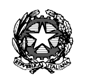 ISTITUTO COMPRENSIVO STATALE VARESE 1 “DON RIMOLDI”Scuola dell’Infanzia, Primaria e Secondaria I° gradoVia Pergine, 6  -  21100  Varese  - Codice Fiscale 80101510123Tel. 0332/331440 -0332 /340050  Fax 0332/334110VAIC86900B@istruzione.it VAIC86900B@pec.istruzione.itSito www.icvarese1donrimoldi.edu.it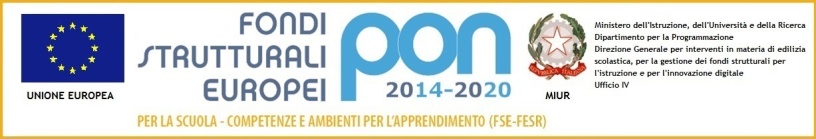 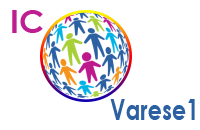 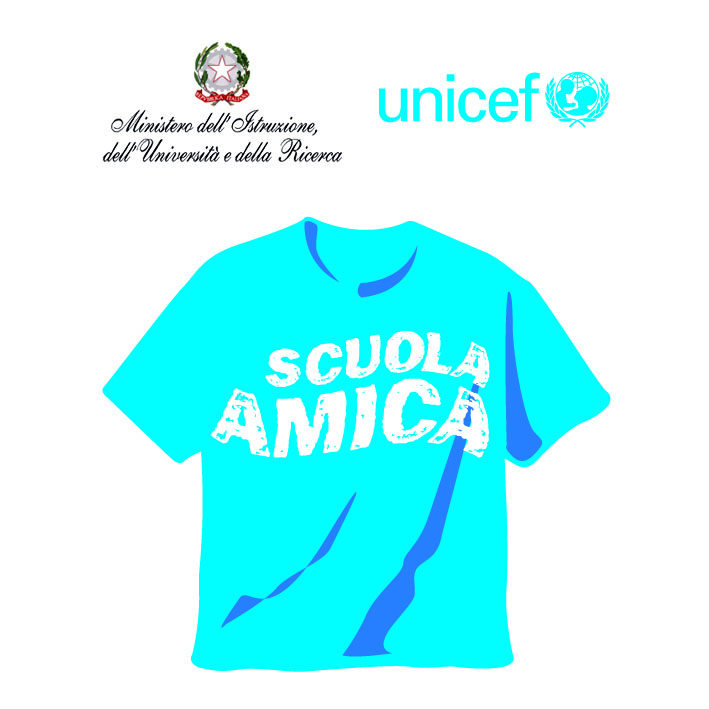 